Phénomène observable la nuitFait par Anthony Laplante et Émile Jacques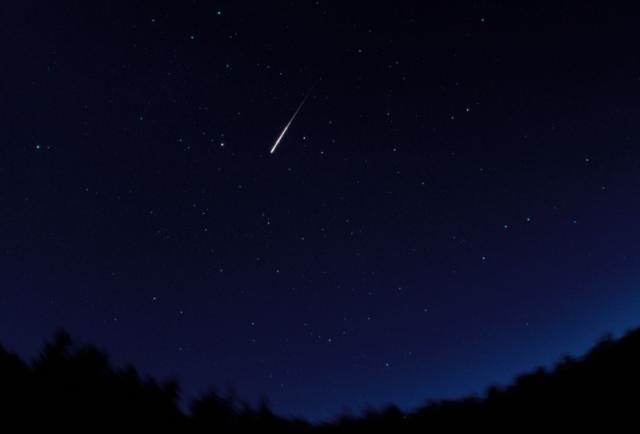 Étoile filante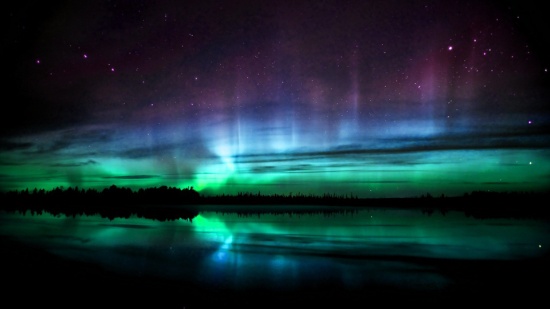 Aurores Boréales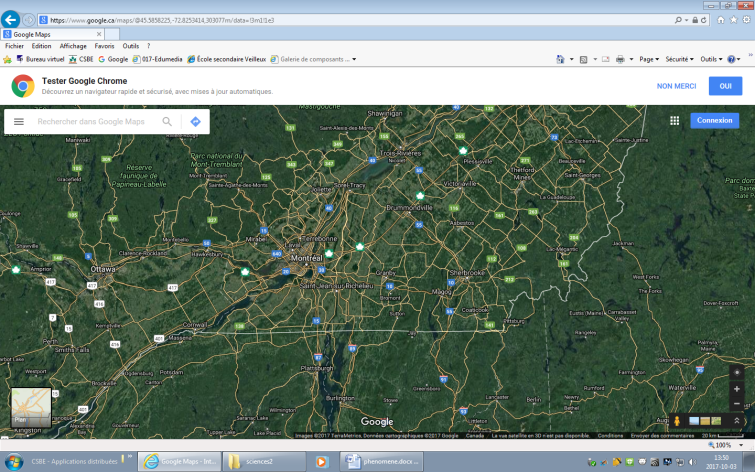 Province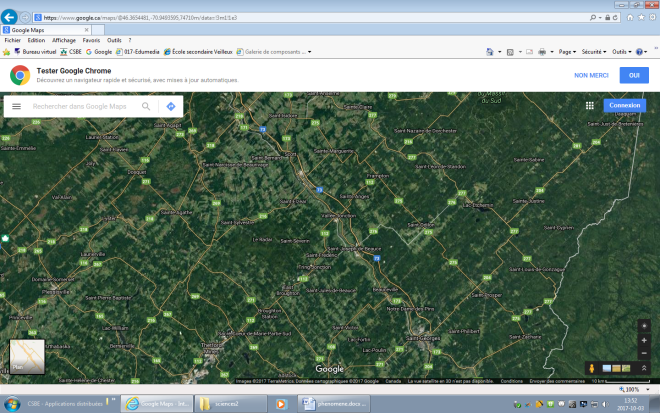 MRC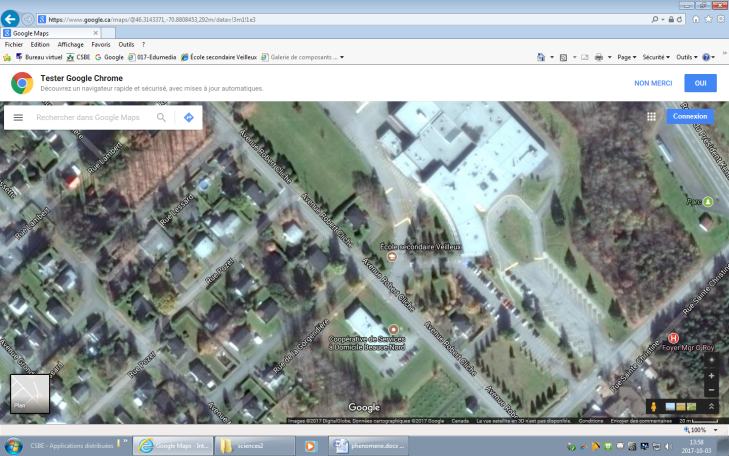 Localité